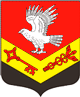 АДМИНИСТРАЦИЯЗАНЕВСКОГО ГОРОДСКОГО ПОСЕЛЕНИЯ Всеволожского муниципального района Ленинградской областиПОСТАНОВЛЕНИЕ05.06.2024	№ 563д. ЗаневкаО демонтаже нестационарного торгового объекта в г. КудровоВ соответствии с Земельным кодексом Российской Федерации, Градостроительным кодексом Российской Федерации, Федеральными законами от 06.10.2003 № 131-ФЗ «Об общих принципах организации местного самоуправления в Российской Федерации», от 28.12.2009 № 381-ФЗ «Об основах государственного регулирования торговой деятельности в Российской Федерации», постановлением администрации МО «Заневское городское поселение» от 17.12.2019 № 686 «Об утверждении Положения о порядке выявления и демонтажа нестационарных торговых объектов на территории МО «Заневское городское поселение», актом о выявлении неправомерно размещенного нестационарного объекта от 14.05.2024 № 2, в связи с невыполнением требования о демонтаже неправомерно размещенного нестационарного объекта на территории Заневского городского поселения от 14.05.2024, на основании протокола заседания комиссии по вопросам демонтажа нестационарных торговых объектов на территории Заневского городского поселения от 03.06.2024 № 01/24, администрация Заневского городского поселения Всеволожского муниципального района Ленинградской области ПОСТАНОВЛЯЕТ:  Демонтировать часть нестационарного торгового объекта (8 кв.м.), размещенной по адресу: Ленинградская область, Всеволожский муниципальный район, г. Кудрово, ул. Ленинградская, на земельном участке, государственная собственность на который не разграничена, западнее земельного участка с кадастровым номером 47:07:0000000:90492, согласно схеме размещения объекта торговли на территории собственность на которую не разграничена, являющейся приложением к настоящему постановлению.МКУ «ЦОУ» не позднее 3 рабочих дней с момента вступления в силу настоящего постановления: Разместить настоящее постановление на официальном сайте Заневского городского поселения Всеволожского муниципального района Ленинградской области http://www.zanevkaorg.ru.  Разместить настоящее постановление непосредственно на объекте. В случае выявления правообладателя объекта направить настоящее постановление правообладателю объекта заказным почтовым отправлением с уведомлением о вручении на адрес проживания или юридический адрес регистрации или вручить под личную роспись.  Организовать работу по непосредственному проведению демонтажа неправомерно размещенного объекта, указанного в пункте 1 настоящего постановления, в соответствии с порядком демонтажа нестационарных объектов, установленным постановлением администрации МО «Заневское городское поселение» Всеволожского муниципального района Ленинградской области от 17.12.2019 № 686 «Об утверждении Положения о порядке выявления и демонтажа нестационарных торговых объектов на территории МО «Заневское городское поселение».Настоящее постановление вступает в силу после его подписания.Контроль над исполнением настоящего постановления возложить на заместителя главы администрации по архитектуре, земельным и имущественным вопросам Егиазаряна Г.В.Временно исполняющийобязанности главы администрации		В.В. Гречиц